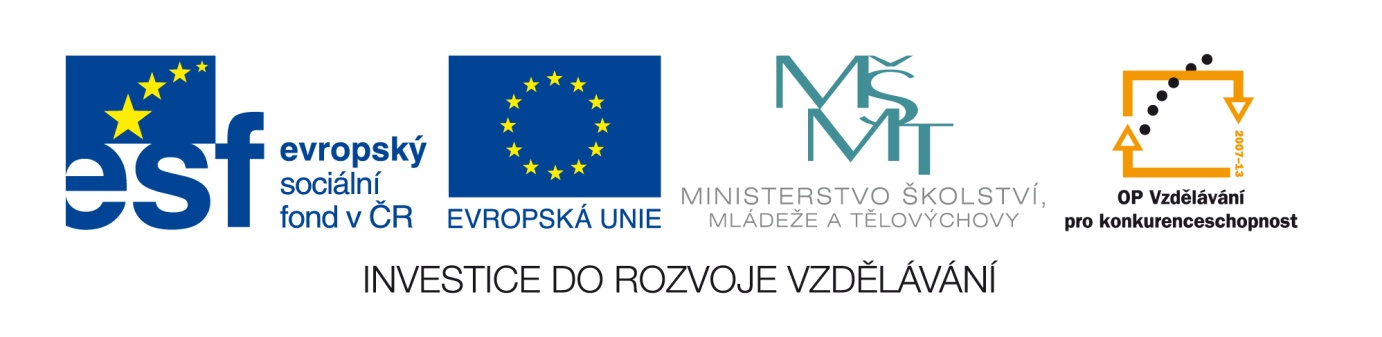 Č. j. 32544/2010-41Příloha č. 8výzvy k předkládání žádostí o finanční podporu z OP VKOblast podpory 2.2 Vysokoškolské vzděláváníKritéria a subkritéria věcného hodnocení OP VK, včetně bodového odhodnoceníx – jedná se o komentované kritériumKritériumKritériumVáha kritériaVáha kritériaSubkritériumSubkritériumVáha 
subkritéria v rámci kritéria Počet bodů1Zdůvodnění potřebnosti realizace projektu18 bodů (%)18 bodů (%)1.1Zdůvodnění záměru a jeho vazba na danou Oblast podpory61Zdůvodnění potřebnosti realizace projektu18 bodů (%)18 bodů (%)1.2Potřebnost a očekávaný přínos/dopad (inovativnost) projektu pro oblast vzdělávání/výzkumu a vývoje (v regionu)122Cílová skupina12 bodů (%)12 bodů (%)2.1Vymezení a přiměřenost cílových skupin, přínos pro CS72Cílová skupina12 bodů (%)12 bodů (%)2.2Způsob zapojení cílových skupin5 3Popis realizace projektu17 bodů (%)17 bodů (%)3.1Klíčové aktivity a stadia realizace14 3Popis realizace projektu17 bodů (%)17 bodů (%)3.2Připravenost na možná rizika a jejich řešení, předchozí zkušenosti, vnitřní kontrolní systém 3 4Finanční řízení23 bodů (%)23 bodů (%)4.1Přiměřenost rozpočtu vzhledem k cílům a obsahu projektu134Finanční řízení23 bodů (%)23 bodů (%)4.2Provázanost rozpočtu s klíčovými aktivitami projektu10 5Výsledky a výstupy15 bodů (%)15 bodů (%)5.1Kvantifikace výsledků a výstupů10 5Výsledky a výstupy15 bodů (%)15 bodů (%)5.2Způsob zajištění plánovaných výsledků a výstupů5 6Horizontální témata0 body(%)0 body(%)6.1Aktivity podporující rovné příležitosti neboduje se, jedná se o vylučovací kritérium (vyhovuje/nevyhovuje)0 6Horizontální témata0 body(%)0 body(%)6.2Aktivity podporující udržitelný rozvojneboduje se, jedná se o vylučovací kritérium (vyhovuje/nevyhovuje)0 7Specifická kritéria15 bodů(%)7.17.1 Udržitelnost--15 7Specifická kritéria15 bodů(%)7.27.2 Synergie s jiným OP--15 7Specifická kritéria15 bodů(%)7.37.3Subkritérium 315 7Specifická kritéria15 bodů(%)7.47.4Subkritérium 415 7Specifická kritéria15 bodů(%)7.57.5Subkritérium 5--15 8Závěrečné zhodnocení (celkový komentář)Závěrečné zhodnocení (celkový komentář)Závěrečné zhodnocení (celkový komentář)Závěrečné zhodnocení (celkový komentář)Závěrečné zhodnocení (celkový komentář)xxCelkem kritériaCelkem kritériaCelkem kritériaCelkem kritériaCelkem kritériaCelkem kritéria0 až 100 bodů (%)0 až 100 bodů (%)Kritérium IPRMKritérium IPRMKritérium IPRMKritérium IPRMKritérium IPRMKritérium IPRM 10 % z celkového bodového hodnocení, tj. 
max. 6,5 až 10 bodů 10 % z celkového bodového hodnocení, tj. 
max. 6,5 až 10 bodůCelkem včetně kritéria „IPRM“Celkem včetně kritéria „IPRM“Celkem včetně kritéria „IPRM“Celkem včetně kritéria „IPRM“Celkem včetně kritéria „IPRM“Celkem včetně kritéria „IPRM“0 až 110 bodů0 až 110 bodů